CURRICULUM VITAERobin Brown, translator from Danish/Norwegian/Swedish into English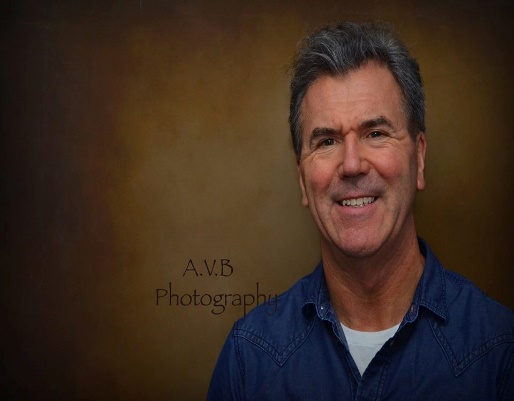 Career track:2016 - present date, RBTranslations, working as freelancer2003 – 2016 Admark!Translations, Danish translation company2002 – 2003 thebigword,  translation company1993 – 2002 Network Communications A/S, Danish translation company1991 – 1993 Sabbatical1987 – 1991 Admark Publishing Ltd. Publishers of technical and business magazines1983 – 1987 Audio M, advertising agencyExamples of regular/ongoing translation work:Translation of acts, regulations, executive orders etc. for the Danish Ministry of Finance and Ministry of Industry, Business and Financial Affairs, Danish>EnglishTranslation of requirement specifications for the new IT systems under procurement by the National Bank of Denmark, Danish>EnglishReports, bulletins, tech specs etc. for the Fehmarn Fixed Link project between Denmark and Germany, Danish>EnglishSkiStar, website texts, Swedish/Norwegian>EnglishApple Inc. Warranty claims, arbitration proceedings, Swedish/NorwegianManuals, guides, specifications, annual reports and newsletters for Avinor, Norwegian>EnglishQualifications:Certificate of Marketing, Chartered 3 year retail management training course, John Menzies PLCEquipment/software:SDL Studio 2021MemSourceMemoQWindows 10Fibre optic broadband internet connectionContact details: Robin BrownRBtranslations31 Truro Holiday Park Truro, CornwallTR4 8QNMobile: +45 28 18 33 60/+44 7508211226Mail: robin@rbtranslations.dk